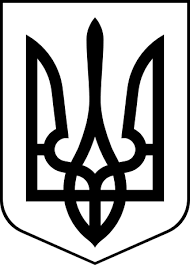 ЗДОЛБУНІВСЬКА МІСЬКА РАДАРІВНЕНСЬКОГО РАЙОНУ РІВНЕНСЬКОЇ ОБЛАСТІвосьме скликання									ПроектР І Ш Е Н Н Явід  10 серпня 2022 року 		                   		                                    №   47Про розгляд звернення громадянина Дацюка Андрія ЮрійовичаКеруючись статтями 12, 20, 122, пунктами 21, 24, 27  розділу X Перехідних положень Земельного кодексу України , Законом України «Про правовий режим воєнного стану», пунктом  34 частини першої статті 26 Закону України «Про місцеве самоврядування в Україні», розглянувши заяву громадянина Дацюка Андрія Юрійовича про затвердження проекту землеустрою та передачу земельної ділянки в приватну власність за межами села Підцурків для ведення особистого селянського господарства , Здолбунівська  міська рада ВИРІШИЛА:1. Відмовити громадянину Дацюку Андрію Юрійовичу, який проживає по вулиці Заольшина, 85 села Глинськ  в затвердженні проекту із землеустрою щодо відведення земельної ділянки та передачі земельної ділянки у власність  кадастровий номер 5622681600:00:015:0005 загальною площею  1,36 га   для ведення особистого селянського господарства за межами села Підцурків Здолбунівської міської територіальної громади у зв’язку з вимогою підпункту 5 пункту 27 розділу X Перехідних положень Земельного кодексу України (безоплатна передача земель державної, комунальної власності у приватну власність, надання дозволів на розроблення документації із землеустрою з метою такої безоплатної передачі, розроблення такої документації забороняється).2.  Контроль за виконанням даного рішення покласти на постійну комісію з питань містобудування, земельних відносин та охорони навколишнього середовища (голова Українець А.Ю.), а організацію його виконання на  заступника міського голови з питань діяльності виконавчих органів ради Сосюка Ю.П .Міський голова                                                                                Владислав СУХЛЯК 